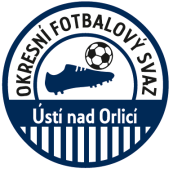 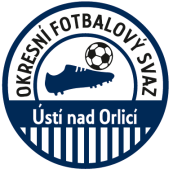 Zápis z 12. zasedání VV OFS, konaného dne 28. 2. 2019 v Brandýse n. Orl.Přítomni: Blaschke, Skalický, Beneš, Šimek, Faltus, Filip1. kontrola zápisu č. 11 – všechny úkoly se průběžně plní2. Dotace	-	všechny dotace byli řádně a včas vyúčtované3. STK		-	pohár předsedy – utkání Dolní Dobrouč – Brandýs n. Orl. 24. 2. 2019			utkání Žichlínek B – Boříkovice 8. 5. 20194. DK		-	cenu za soutěž slušnosti si ještě nepřevzali Mistrovice a Brandýs n. Orl.5. KR		-	seminář rozhodčích proběhne v Ústí nad Orlicí 15. 3. 20196. KM		-	halový turnaj okresních výběrů U10 a U11 se konal 17. 2. 2019 v Pardubicích-	oba naše výběry postoupili na mezikrajské finále do Hradce Králové  - Třebeš 
10. 3. 2019 6. Různé	-	předseda VV podal informace z jednání VV FAČR a jednání VV KFS Pardubice		-	předseda a místopředseda informovali VV o setkání s GS FAČR na KFS v Pardubicích		-	p. Skalický podal informace z jednání KM KFS Pardubice		-	VV projednal žádost TJ Sokol Němčice hrát soutěže přípravek od jara 2019 			na okrese Svitavy. VV souhlasí a dává svolení TJ Sokol Němčice ID 5340241 hrát 			soutěže mladší a starší přípravky pod OFS Svitavy. 		-	VV schvaluje přestup oddílu TJ Sokol Němčice od podzimu 2019 pod OFS Svitavy 	Zapsal:  Skalický Oldřich	- místopředseda VV		Ověřil:  Šimek Zdeněk – člen VV		